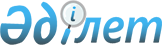 О внесении изменений в решение Сарканского районного маслихата от 23 декабря 2013 года "Об районном бюджете Сарканского района на 2014-2016 годы" N 28-146
					
			Утративший силу
			
			
		
					Решение маслихата Сарканского района Алматинской области от 07 февраля 2014 года N 30-153. Зарегистрировано Департаментом юстиции Алматинской области 19 февраля 2014 года N 2587. Утратило силу решением Сарканского районного маслихата Алматинской области от 09 февраля 2015 года № 49-250      Сноска. Утратило силу решением Сарканского районного маслихата Алматинской области 09.02.2015 № 49-250.      Примечание РЦПИ:

      В тексте документа сохранена пунктуация и орфография оригинала.

      В соответствии с подпунктом 5) пункта 4 статьи 104, пунктом 4 статьи 106, Бюджетного кодекса Республики Казахстан от 4 декабря 2008 года, с подпунктом 1) пункта 1 статьи 6 Закона Республики Казахстан "О местном государственном управлении и самоуправлении в Республике Казахстан" от 23 января 2001 года Сарканский районный маслихат РЕШИЛ:



      1. Внести в решение Сарканского районного маслихата от 23 декабря 2013 года "Об районном бюджете Сарканского района на 2014-2016 годы" за N 28-146 (зарегистрированного в Реестре государственной регистрации нормативных правовых актов 30 декабря 2013 года за N 2547, опубликованного в газете "Саркан" за N 2 (9046) от 11 января 2014 года и за N 3 (9048) от 18 января 2014 года), следующие изменения:



      в пункте 1 по строкам:



      1) "Доходы" цифру "4681211" заменить на цифру "4978921", в том числе по:

      "поступлениям трансфертов" цифру "4429643" заменить на цифру "4727353", в том числе по:

      "целевым текущим трансфертом" цифру "426858" заменить на цифру "708160";

      "целевым трансфертам на развитие" цифру "1642115" заменить на цифру "1658523".



      2) "Затраты" цифру "4681211" заменить на цифру "5005128".



      5) Дефецит (профецит) бюджета цифру "-17248" заменить на цифру "-43455".



      6) Финансирование дефецита (использование профицита) бюджета "17248" заменить на цифру "43455".



      2. Приложение 1 к указанному решению изложить в новой редакции согласно приложению 1 к настоящему решению.



      3. Контроль за исполнением настоящего решения возложить на постоянную комиссию районного маслихата по вопросам экономики, финансов, налогов и бюджета, развития малого и среднего предпринимательства, аграрных вопросов и экологии.



      4. Настоящее решение вступает в силу с 1 января 2014 года.      Председатель внеочередной

      30 сессии районного маслихата:             Дармишев Е.      Секретарь Сарканского

      районного маслихата:                       Абдрахманов К.      "СОГЛАСОВАНО"

      Руководитель государственного

      учреждения "Сарканский районный

      отдел экономики и бюджетного

      планирования"                              Аязбаев Талгат Токтасынович      7 февраля 2014 года

Приложение 1

к решению маслихата Сарканского

района от 7 февраля 2014 года

N 30-153 "О внесении изменений

в решение Сарканского районного

маслихата от 23 декабря 2013 года

N 28-146" "Об районном бюджете

Сарканского района" на 2014-2016 годыПриложение 1

утвержденное решением маслихата

Сарканского района от 23 декабря

2013 года N 28-146 "Об районном бюджете"

Сарканского района на 2014-2016 годы 

Районный бюджет Сарканского района на 2014 год
					© 2012. РГП на ПХВ «Институт законодательства и правовой информации Республики Казахстан» Министерства юстиции Республики Казахстан
				КатегорияКатегорияКатегорияКатегорияСумма

(тыс.тенге)КлассКлассКлассСумма

(тыс.тенге)ПодклассПодклассСумма

(тыс.тенге)НаименованиеСумма

(тыс.тенге)I.Доходы49789211Налоговые поступления2259390104Налоги на собственность21242401041Hалоги на имущество14268401043Земельный налог809001044Hалог на транспортные средства5435001045Единый земельный налог73000105Внутренние налоги на товары, работы и услуги1036501052Акцизы223601053Поступления за использование природных и

других ресурсов149001054Сборы за ведение предпринимательской и

профессиональной деятельности66390108Обязательные платежи, взимаемые за совершение

юридически значимых действий и (или) выдачу

документов уполномоченными на то

государственными органами или должностными

лицами315001081Государственная пошлина31502Неналоговые поступления360101Доходы от государственной собственности838015Доходы от аренды имущества, находящегося в

государственной собственности8380206Прочие неналоговые поступления276302061Прочие неналоговые поступления27633Поступления от продажи основного капитала220280303Продажа земли и нематериальных активов2202803031Продажа земли220284Поступления трансфертов47273530402Трансферты из вышестоящих органов

государственного управления472735304022Трансферты из областного бюджета4727353Функциональная группаФункциональная группаФункциональная группаФункциональная группаФункциональная группаСумма

(тыс.тенге)Функциональная подгруппаФункциональная подгруппаФункциональная подгруппаФункциональная подгруппаСумма

(тыс.тенге)Администратор бюджетных программАдминистратор бюджетных программАдминистратор бюджетных программСумма

(тыс.тенге)ПрограммаПрограммаСумма

(тыс.тенге)НаименованиеСумма

(тыс.тенге)ІІ.Затраты500512801Государственные услуги общего характера2967351Представительные, исполнительные и другие

органы, выполняющие общие функции

государственного управления273172011112Аппарат маслихата района (города областного

значения)12565011112001Услуги по обеспечению деятельности

маслихата района (города областного

значения)12565011122Аппарат акима района (города областного

значения)78026011122001Услуги по обеспечению деятельности акима

района (города областного значения)66526011122003Капитальные расходы государственного

органа 11500011123Аппарат акима района в городе, города

районного значения, поселка, аула (села),

аульного (сельского) округа182581011123001Услуги по обеспечению деятельности акима

района в городе, города районного значения,

поселка, села, сельского округа180981011123022Капитальные расходы государственного органа1600012Финансовая деятельность12417012452Отдел финансов района (города областного

значения)12417012452001Услуги по реализации государственной

политики в области исполнения бюджета

района (города областного значения) и

управления коммунальной собственностью

района (города областного значения)11195012452003Проведение оценки имущества в целях

налогообложения626012452010Приватизация, управление коммунальным

имуществом, постприватизационная

деятельность и регулирование споров,

связанных с этим596015Планирование и статистическая деятельность11146015453Отдел экономики и бюджетного планирования

района (города областного значения)11146015453001Услуги по реализации государственной

политики в области формирования и развития

экономической политики, системы

государственного планирования и управления

района (города областного значения)1114602Оборона63759021Военные нужды1913021122Аппарат акима района (города областного

значения)1913021122005Мероприятия в рамках исполнения всеобщей

воинской обязанности1913022Организация работы по чрезвычайным

ситуациям61846022122Аппарат акима района (города областного

значения)61846006Предупреждение и ликвидация чрезвычайных

ситуаций масштаба района (города областного

значения)61326022122007Мероприятия по профилактике и тушению

степных пожаров районного (городского)

масштаба, а также пожаров в населенных

пунктах, в которых не созданы органы

государственной противопожарной службы52003Общественный порядок, безопасность,

правовая, судебная, уголовно-исполнительная

деятельность1038039Прочие услуги в области общественного

порядка и безопасности1038031485Отдел пассажирского транспорта и

автомобильных дорог района (города

областного значения)1038031458021Обеспечение безопасности дорожного

движения в населенных пунктах103804Образование2047133041Дошкольное воспитание и обучение139882041464Отдел образования района (города областного

значения)139882041464009Обеспечение деятельности организаций

дошкольного воспитания и обучения72652040Реализация государственного

образовательного заказа в дошкольных

организациях образования67230042Начальное, основное среднее и общее среднее

образование1681198042464Отдел образования района (города областного

значения)1681198042464003Общеобразовательное обучение1654157042464006Дополнительное образование для детей27041049Прочие услуги в области образования226053049464Отдел образования района (города областного

значения)219506049464001Услуги по реализации государственной

политики на местном уровне в области

образования11919049464005Приобретение и доставка учебников,

учебно-методических комплексов для

государственных учреждений образования

района (города областного значения)19494049464007Проведение школьных олимпиад, внешкольных

мероприятий и конкурсов районного

(городского) масштаба1686015Ежемесячная выплата денежных средств

опекунам (попечителям) на содержание

ребенка-сироты (детей-сирот), и ребенка

(детей), оставшегося без попечения

родителей16049049464067Капитальные расходы подведомственных

государственных учреждений и организаций170358049467Отдел строительства района (города

областного значения)6547049467037Строительство и реконструкция объектов

образования654706Социальная помощь и социальное обеспечение153244062Социальная помощь132979062451Отдел занятости и социальных программ

района (города областного значения)132979062451002Программа занятости36043062451004Оказание социальной помощи на приобретение

топлива специалистам здравоохранения,

образования, социального обеспечения,

культуры, спорта и ветеринарии в сельской

местности в соответствии с

законодательством Республики Казахстан9955062451005Государственная адресная социальная помощь6653062451006Оказание жилищной помощи26429062451007Социальная помощь отдельным категориям

нуждающихся граждан по решениям местных

представительных органов13353062451010Материальное обеспечение детей-инвалидов,

воспитывающихся и обучающихся на дому3500062451014Оказание социальной помощи нуждающимся

гражданам на дому20000062451016Государственные пособия на детей до 18 лет10732062451017Обеспечение нуждающихся инвалидов

обязательными гигиеническими средствами

и предоставление услуг специалистами

жестового языка, индивидуальными

помощниками в соответствии с индивидуальной

программой реабилитации инвалида6314069Прочие услуги в области социальной помощи

и социального обеспечения20265069451Отдел занятости и социальных программ

района (города областного значения)20265069451001Услуги по реализации государственной

политики на местном уровне в области

обеспечения занятости и реализации

социальных программ для населения18909069451011Оплата услуг по зачислению, выплате и

доставке пособий и других социальных выплат135607Жилищно-коммунальное хозяйство1921491071Жилищное хозяйство24011071467Отдел строительства района (города

областного значения)9765071467003Проектирование, строительство и (или)

приобретение жилья коммунального жилищного

фонда 5753004Проектирование, развитие, обустройство и

(или) приобретение

инженерно-коммуникационной инфраструктуры4012485Отдел пассажирского транспорта и

автомобильных дорог района (города

областного значения)6100487Отдел жилищно-коммунального хозяйства и

жилищной инспекции района (города

областного значения)8146479001Услуги по реализации государственной

политики на местном уровне в области

жилищно-коммунального хозяйства и жилищного

фонда6554041Ремонт и благоустройство объектов в рамках

развития городов и сельских населенных

пунктов по Дорожной карте занятости 20201592072Коммунальное хозяйство1810571072487Отдел жилищно-коммунального хозяйства и

жилищной инспекции района (города

областного значения)1810571072458016Функционирование системы водоснабжения и

водоотведения168360072458028Развитие коммунального хозяйства756989072458029Развитие системы водоснабжения и

водоотведения501461072458058Развитие системы водоснабжения и

водоотведения в сельских населенных пунктах383761073Благоустройство населенных пунктов86909073123Аппарат акима района в городе, города

районного значения, поселка, села,

сельского округа26007073123008Освещение улиц населенных пунктов15052073123009Обеспечение санитарии населенных пунктов2996073123010Содержание мест захоронений и погребение

безродных380073123011Благоустройство и озеленение населенных

пунктов 7579073487Отдел жилищно-коммунального хозяйства и

жилищной инспекции района (города

областного значения)60902030Благоустройство и озеленение населенных

пунктов6090208Культура, спорт, туризм и информационное

пространство302582081Деятельность в области культуры34206081455Отдел культуры и развития языков района

(города областного значения)34206081455003Поддержка культурно-досуговой работы34206082Спорт9148082465Отдел физической культуры и спорта района

(города областного значения)9148001Услуги по реализации государственной

политики на местном уровне в сфере

физической культуры и спорта4913082465006Проведение спортивных соревнований на

районном (города областного значения)

уровне821082465007Подготовка и участие членов сборных команд

района (города областного значения) по

различным видам спорта на областных

спортивных соревнованиях3414063Информационное пространство22915083455Отдел культуры и развития языков района

(города областного значения)22915083455006Функционирование районных (городских)

библиотек19843083455007Развитие государственного языка и других

языков народа Казахстана3072089Прочие услуги по организации культуры,

спорта, туризма и информационного

пространства236313089455Отдел культуры и развития языков района

(города областного значения)222204089455001Услуги по реализации государственной

политики на местном уровне в области

развития языков и культуры4568089455032Капитальные расходы подведомственных

государственных учреждений и организаций217636089456Отдел внутренней политики района (города

областного значения)14109089456001Услуги по реализации государственной

политики на местном уровне в области

информации, укрепления государственности и

формирования социального оптимизма граждан1410910Сельское, водное, лесное, рыбное хозяйство,

особо охраняемые природные территории,

охрана окружающей среды и животного мира,

земельные отношения116116101Сельское хозяйство40429101453Отдел экономики и бюджетного планирования

района (города областного значения)6836101453099Реализация мер по оказанию социальной

поддержки специалистов6836101462Отдел сельского хозяйства района (города

областного значения)12591101462001Услуги по реализации государственной

политики на местном уровне в сфере

сельского хозяйства12591101473Отдел ветеринарии района (города областного

значения)21002101473001Услуги по реализации государственной

политики на местном уровне в сфере

ветеринарии6867101006Организация санитарного убоя больных

животных11535101473007Организация отлова и уничтожения бродячих

собак и кошек1000009Проведение ветеринарных мероприятий по

энзоотическим болезням животных1600106Земельные отношения7398106463Отдел земельных отношений района (города

областного значения)7398106463001Услуги по реализации государственной

политики в области регулирования земельных

отношений на территории района (города

областного значения)7398109Прочие услуги в области сельского, водного,

лесного, рыбного хозяйства, охраны

окружающей среды и земельных отношений68289109473Отдел ветеринарии района (города областного

значения)68289109473011Проведение противоэпизоотических

мероприятий6828911Промышленность, архитектурная,

градостроительная и строительная

деятельность13363112Архитектурная, градостроительная и

строительная деятельность13363112467Отдел строительства района (города

областного значения)6936112467001Услуги по реализации государственной

политики на местном уровне в области

строительства6936112468Отдел архитектуры и градостроительства

района (города областного значения)6427112468001Услуги по реализации государственной

политики в области архитектуры и

градостроительства на местном уровне642712Транспорт и коммуникации55639121Автомобильный транспорт50670121485Отдел пассажирского транспорта и

автомобильных дорог района (города

областного значения)50670022Развитие транспортной инфраструктуры35100121458023Обеспечение функционирования автомобильных

дорог155709Прочие услуги в сфере транспорта и

коммуникаций4969485Отдел пассажирского транспорта и

автомобильных дорог района (города

областного значения)4969001Услуги по реализации государственной

политики на местном уровне в области

пассажирского транспорта и автомобильных

дорог496913Прочие33524133Поддержка предпринимательской деятельности

и защита конкуренции6374133469Отдел предпринимательства района (города

областного значения)6374133469001Услуги по реализации государственной

политики на местном уровне в области

развития предпринимательства и

промышленности6374139Прочие27150139123Аппарат акима района в городе, города

районного значения, поселка, села,

сельского округа10993139123040Реализация мер по содействию экономическому

развитию регионов в рамках программы

"развитие регионов"10993452Отдел финансов района (города областного

значения)3270012Резерв местного исполнительного органа

района (города областного значения)3270464Отдел образования района (города областного

значения)12887041Реализация мер по содействию экономическому

развитию регионов в рамках программы

"развитие регионов"1288715Трансферты504151Трансферты504452Отдел финансов района (города областного

значения)50415006Возврат неиспользованных

(недоиспользованных) целевых трансфертов504ІІІ. Чистое бюджетное кредитование17248Бюджетные кредиты2500210Сельское, водное, лесное, рыбное хозяйство,

особо охраняемые природные территории,

охрана окружающей среды и животного мира,

земельные отношения25002101Сельское хозяйство25002101453Отдел экономики и бюджетного планирования

района (города областного значения)25002101453006Бюджетные кредиты для реализации мер

социальной поддержки специалистов25002КатегорияКатегорияКатегорияКатегорияСумма

(тыс.тенге)КлассКлассКлассСумма

(тыс.тенге)ПодклассПодклассСумма

(тыс.тенге)НаименованиеСумма

(тыс.тенге)Погашение бюджетных кредитов77545Погашение бюджетных кредитов775401Погашение бюджетных кредитов77541Погашение бюджетных кредитов, выданных из

государственного бюджета7754Функциональная группаФункциональная группаФункциональная группаФункциональная группаФункциональная группаФункциональная группаСумма

(тыс.тенге)Функциональная подгруппаФункциональная подгруппаФункциональная подгруппаФункциональная подгруппаФункциональная подгруппаСумма

(тыс.тенге)Администратор бюджетных программАдминистратор бюджетных программАдминистратор бюджетных программАдминистратор бюджетных программСумма

(тыс.тенге)ПрограммаПрограммаПрограммаСумма

(тыс.тенге)НаименованиеСумма

(тыс.тенге)Сальдо по операциям с финансовыми

активами0КатегорияКатегорияКатегорияКатегорияСумма

(тыс.тенге)КлассКлассКлассСумма

(тыс.тенге)ПодклассПодклассСумма

(тыс.тенге)НаименованиеСумма

(тыс.тенге)V. Дефицит (профицит) бюджета- 43 455 VI. Финансирование дефицита (использование

профицита) бюджета43 455 7Поступления займов25 002 01Внутренние государственные займы25 002 2Договоры займа25 002 Движение остатков бюджетных средств26 207 Функциональная группаФункциональная группаФункциональная группаФункциональная группаФункциональная группаСумма

(тыс.тенге)Функциональная подгруппаФункциональная подгруппаФункциональная подгруппаФункциональная подгруппаСумма

(тыс.тенге)Администратор бюджетных программАдминистратор бюджетных программАдминистратор бюджетных программСумма

(тыс.тенге)ПрограммаПрограммаСумма

(тыс.тенге)НаименованиеСумма

(тыс.тенге)Погашение займов775416Погашение займов77541Погашение займов7754452Отдел финансов района (города областного

значения)7754008Погашение долга местного исполнительного

органа перед вышестоящим бюджетом7754